Муниципальное дошкольное образовательное учреждение детский сад комбинированного вида №18 «Берёзка»г. Будённовска и Будённовского районаУтверждаю:Заведующий МДОУ ДС №18 «Берёзка»Кузьмина О.И.Перспективный план работы с педагогамииработы с родителями на 2020 – 2021 учебный годСоставила:Учитель-логопедБондарева Е.А.г. Будённовск, 2020 г.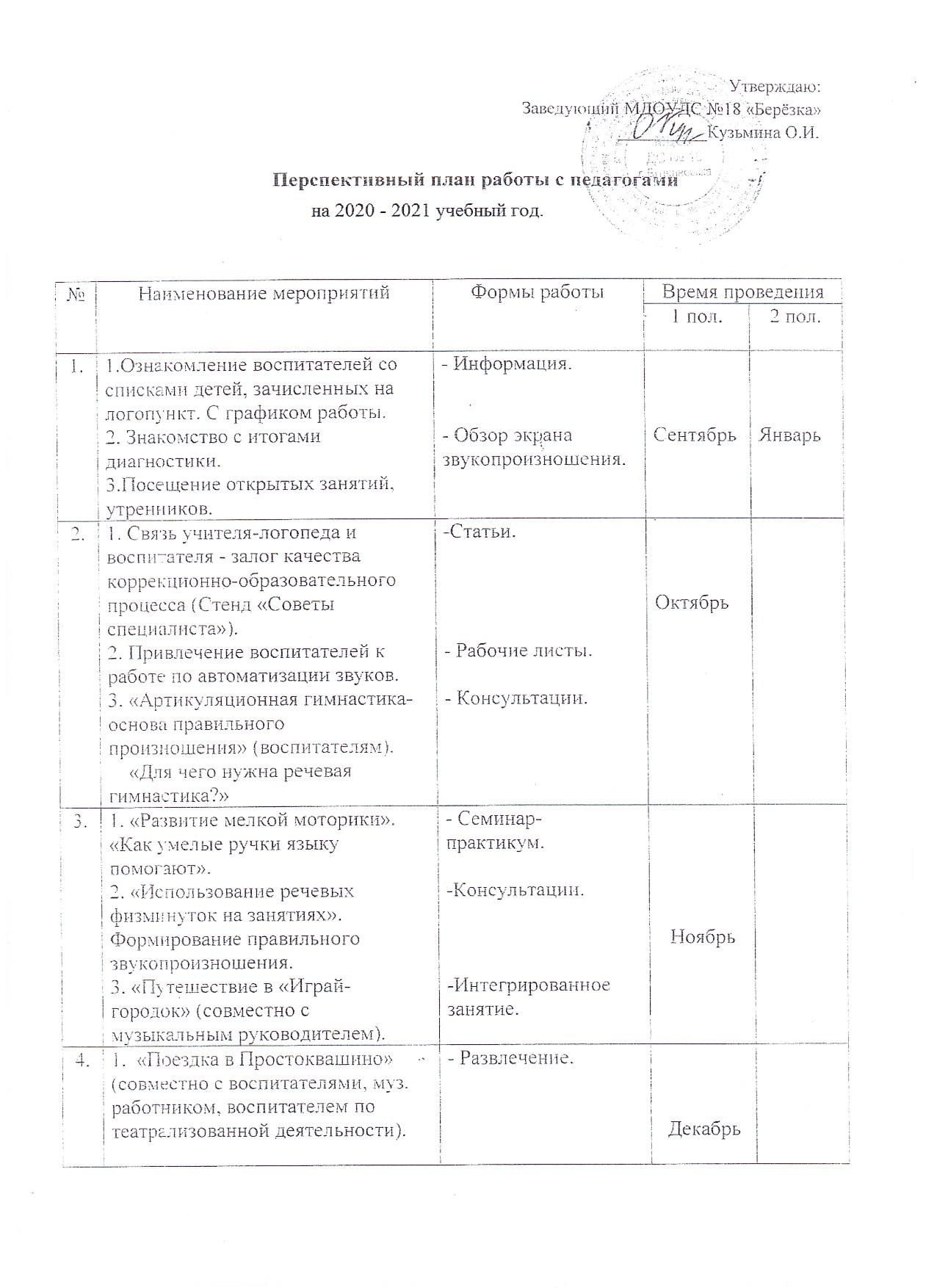 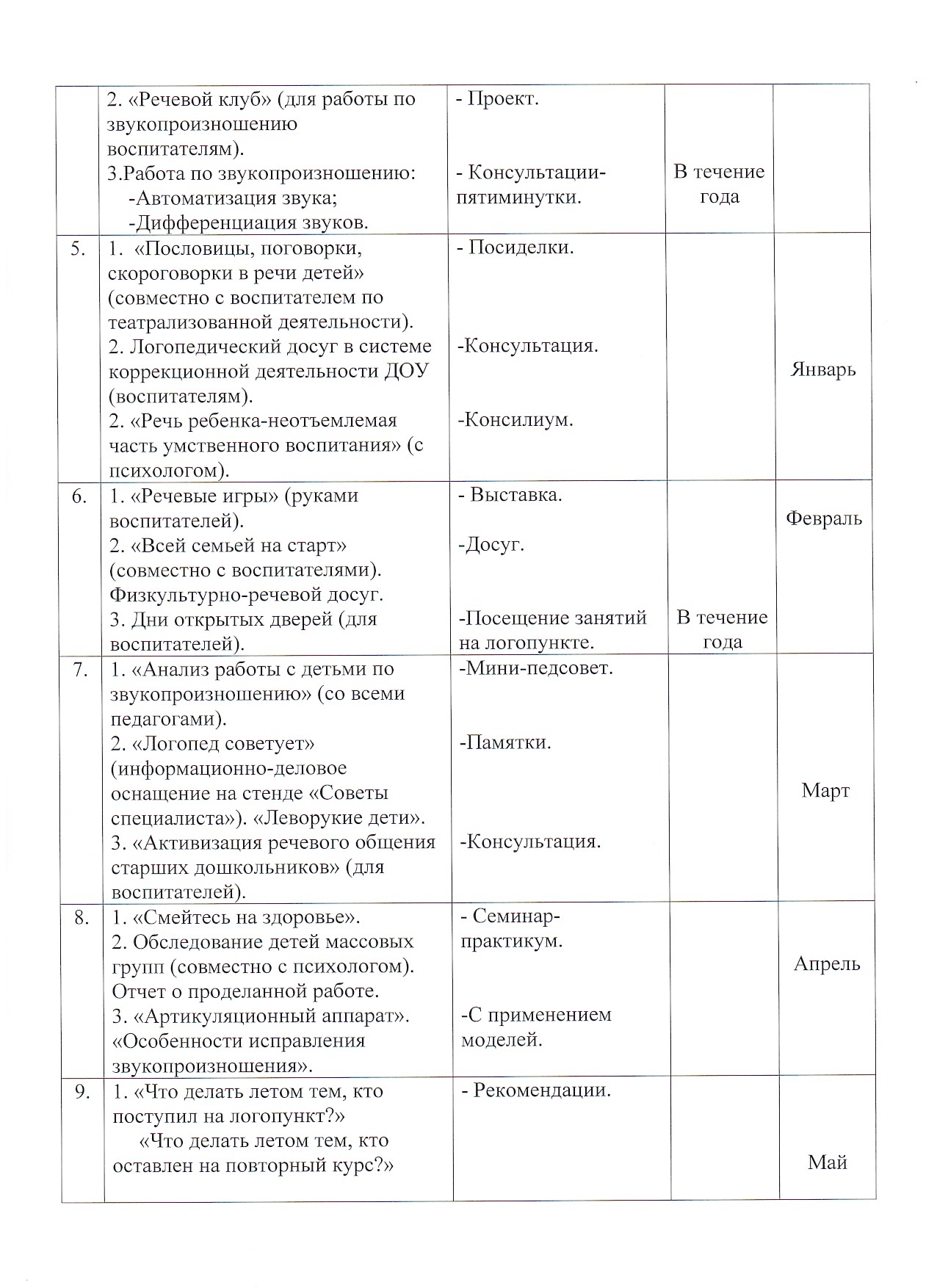 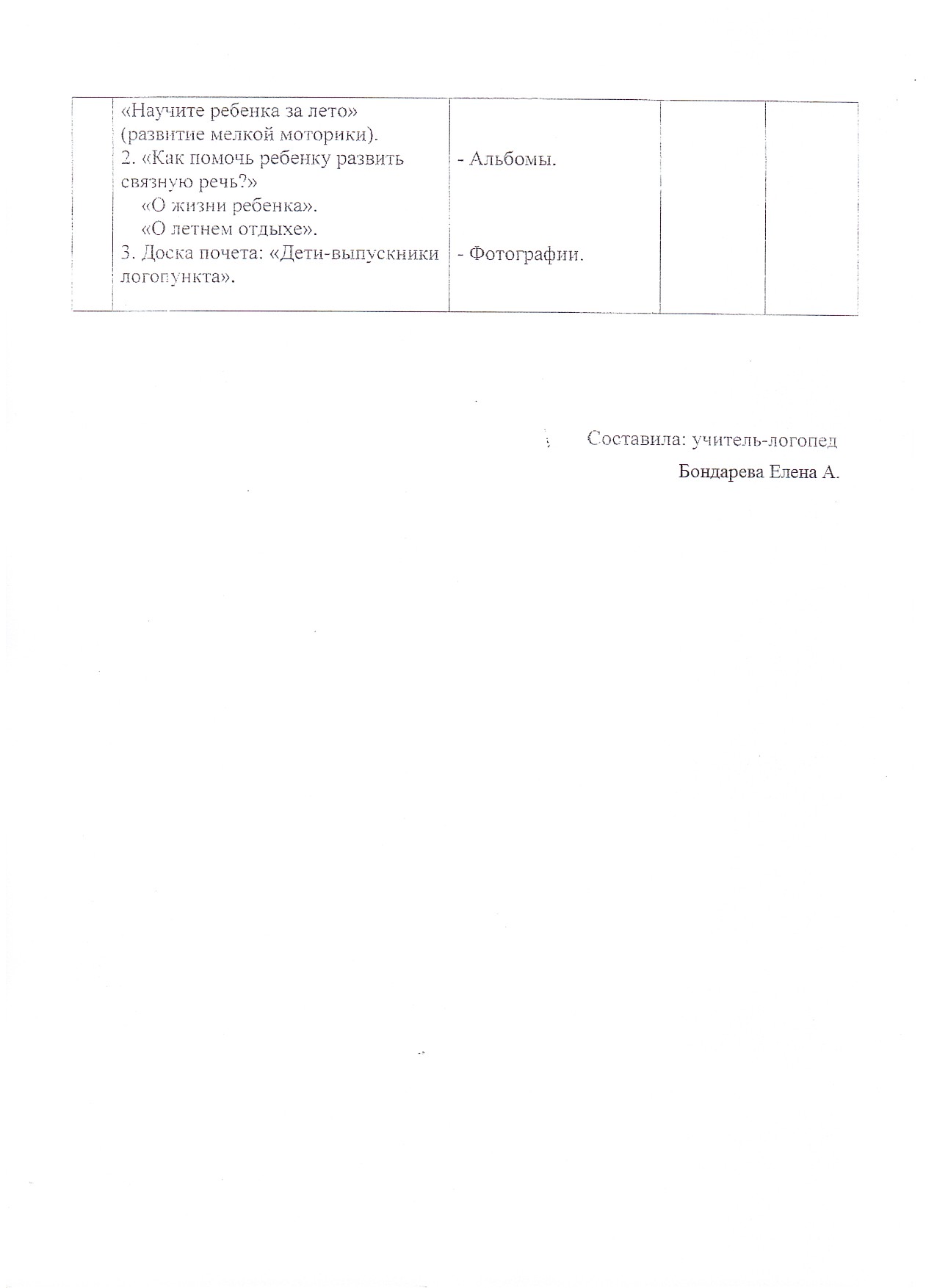 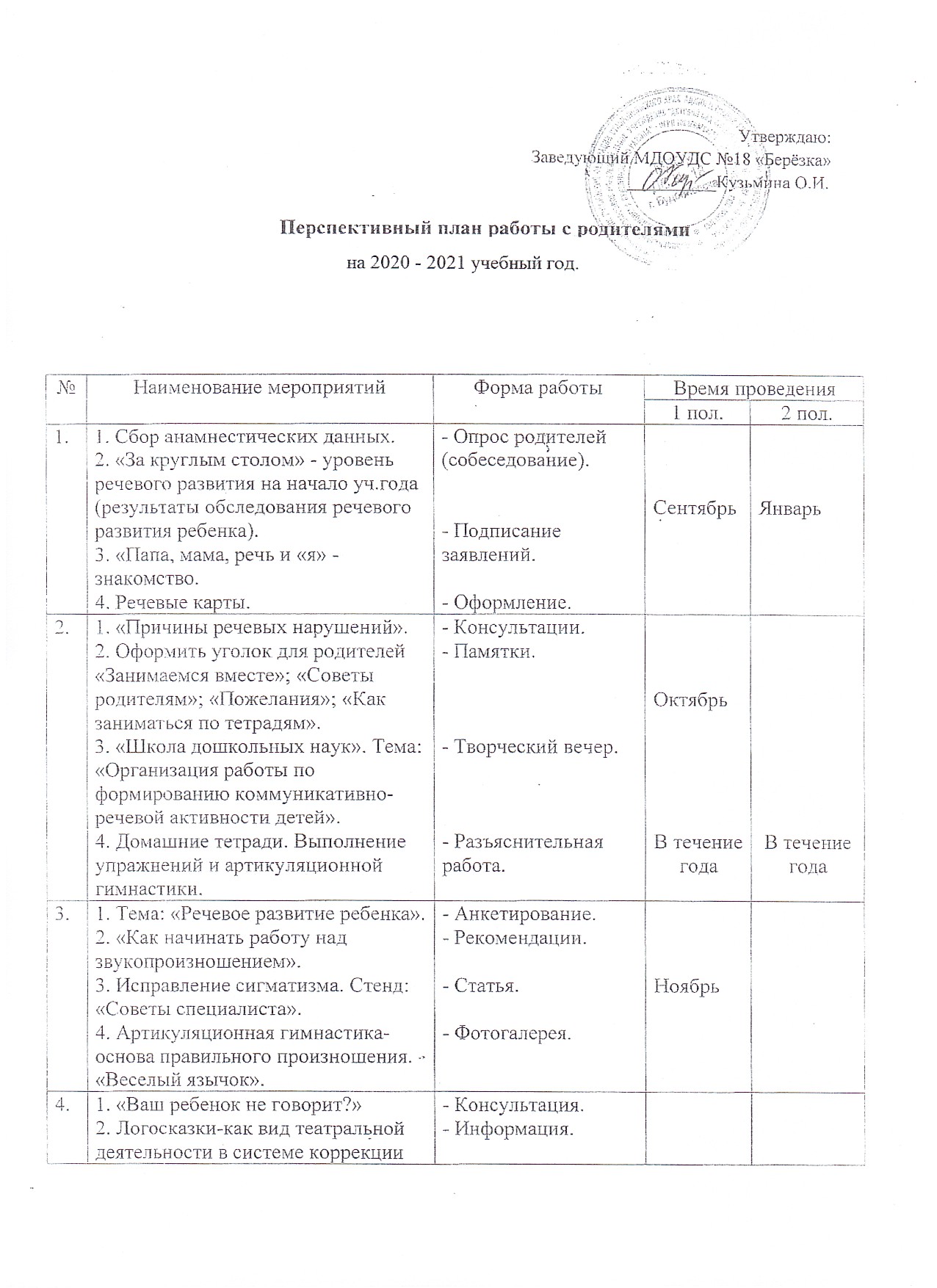 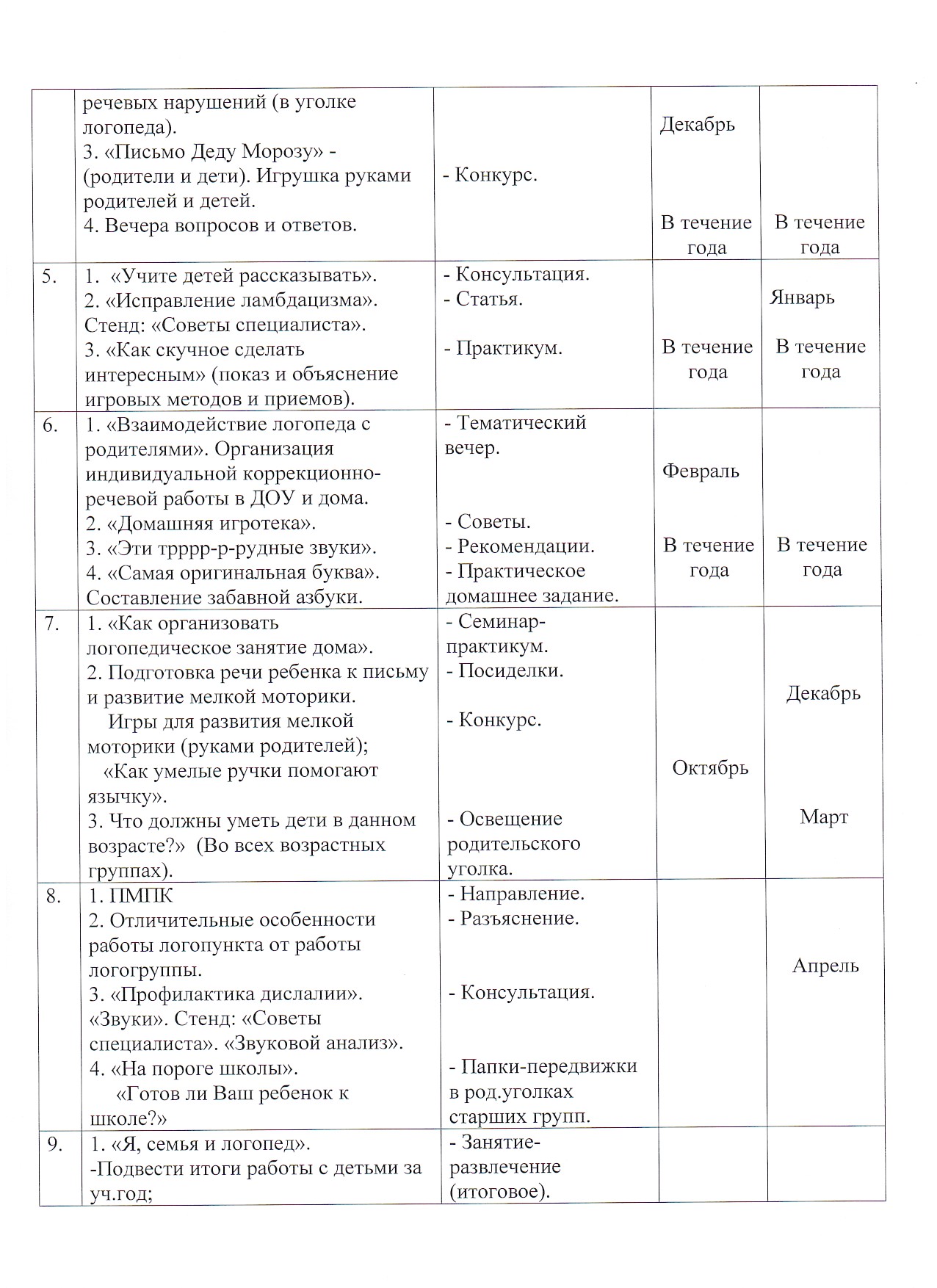 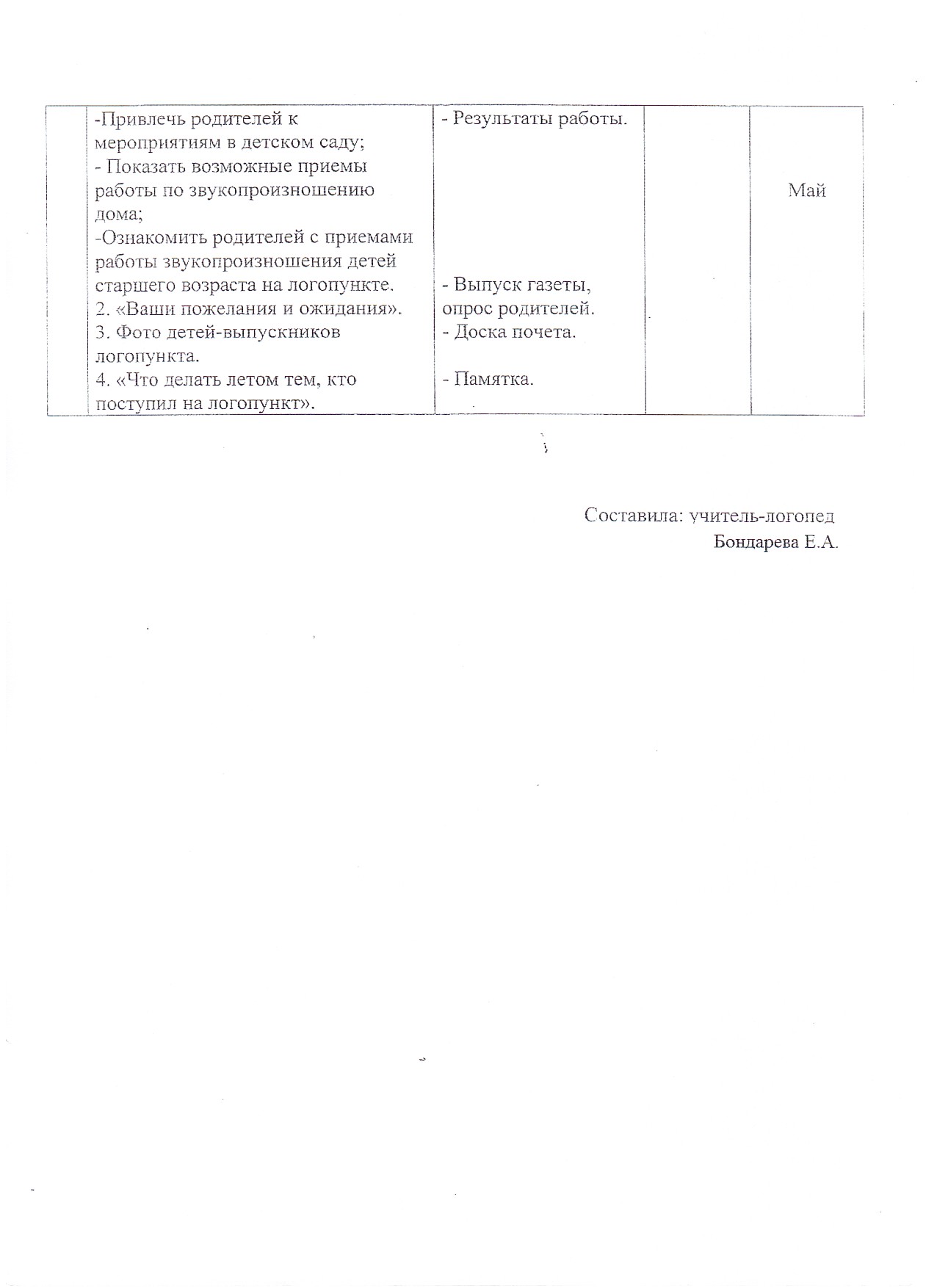 